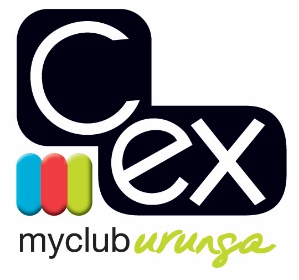 URUNGA CROQUET CLUB11th ANNUAL GOLF CROQUET SINGLES CARNIVAL Tuesday 20th to Friday 23rd October 2020	Round Robin Event with Level and Handicap PlayENTRY FEE:      $45.00Entries restricted to up to 6 members from any one Club and will be accepted on the basis of the first received with payment.Practice from 1 PM Monday All entries to:October GC Carnival SecretaryC.ex Urunga Croquet ClubPO Box 95UrungaNSW     2455C.ex URUNGA CROQUET CLUBENTRY FORM for Golf Croquet Singles CarnivalTuesday 20th to Friday 23rd October 2020	Are you willing to assist with refereeing?	YES   /   NO	Are you a qualified Golf Croquet Referee?	YES   /   NOEntries restricted to up to 6 members from any one Club and will be accepted in strict order of payment.Cost:  $45.00All entries to:   October GC Carnival Secretary      Electronic Payment:	       Urunga Croquet Club                     Account Name: Urunga Croquet Club	       PO Box 95	                        BSB:     533-000	       Urunga                                            Account Number:   50338	       NSW     2455	        	 Details:  Surname    GC OctName:Address:Phone No:Mobile No:Email Address:ClubGolf Croquet Handicap